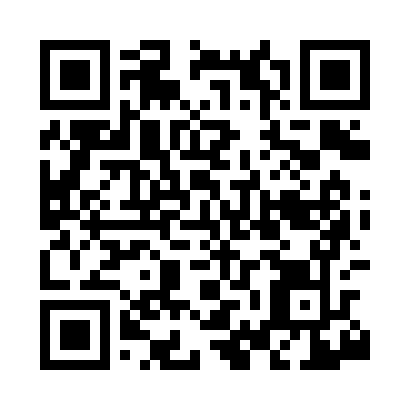 Ramadan times for Coram, California, USAMon 11 Mar 2024 - Wed 10 Apr 2024High Latitude Method: Angle Based RulePrayer Calculation Method: Islamic Society of North AmericaAsar Calculation Method: ShafiPrayer times provided by https://www.salahtimes.comDateDayFajrSuhurSunriseDhuhrAsrIftarMaghribIsha11Mon6:126:127:271:204:387:137:138:2812Tue6:106:107:251:194:387:147:148:2913Wed6:096:097:241:194:397:157:158:3014Thu6:076:077:221:194:407:167:168:3115Fri6:056:057:201:184:407:177:178:3216Sat6:046:047:191:184:417:187:188:3417Sun6:026:027:171:184:417:197:198:3518Mon6:006:007:151:184:427:207:208:3619Tue5:585:587:141:174:427:227:228:3720Wed5:575:577:121:174:437:237:238:3821Thu5:555:557:101:174:447:247:248:3922Fri5:535:537:091:164:447:257:258:4023Sat5:515:517:071:164:457:267:268:4224Sun5:505:507:051:164:457:277:278:4325Mon5:485:487:041:154:457:287:288:4426Tue5:465:467:021:154:467:297:298:4527Wed5:445:447:001:154:467:307:308:4628Thu5:425:426:591:154:477:317:318:4829Fri5:415:416:571:144:477:327:328:4930Sat5:395:396:551:144:487:337:338:5031Sun5:375:376:541:144:487:347:348:511Mon5:355:356:521:134:497:357:358:522Tue5:335:336:511:134:497:367:368:543Wed5:325:326:491:134:497:377:378:554Thu5:305:306:471:134:507:387:388:565Fri5:285:286:461:124:507:397:398:576Sat5:265:266:441:124:507:407:408:597Sun5:245:246:421:124:517:427:429:008Mon5:225:226:411:114:517:437:439:019Tue5:215:216:391:114:527:447:449:0210Wed5:195:196:381:114:527:457:459:04